Complete the application, save as a pdf, email this application, your Letter of Recommendation, and your Essay by midnight on April 29, 2020 to program@4ccf.org The Howard and Marie Dahn Memorial Scholarship is awarded to graduating seniors of Imlay City High School.  The applicant:Is pursuing a degree at a vocational/technical school, community college or universityHas participated in extracurricular activities and sports throughout high schoolHas demonstrated leadershipDemonstrates financial needStudent InformationName: Address 1: 			Address 2: City: 			MI Zip: Phone: 			Permanent email: Financial InformationEstimated Family Contribution number (EFC) from your most recent FAFSA: Education InformationCareer GPA: Planned course of study: Vocational/Technical School, College or University: Student plans to attend part-time  or full-time Student plans to finance education with: (check all that apply)Student Loans     Part-time work    Full-time work    Scholarships    Parent helpOther scholarships or financial assistance received (including amounts)Special ConcernsDescribe any special concerns you would like the Review Committee to be aware of as they review your application. Extracurricular ActivitiesList your involvement in high school athletics or other activities.  Include years involved and any leadership roles, awards, special recognition, if applicable.List any recent/current community service projects or volunteer work in which you have participated.  Include years involved and any leadership roles, awards, special recognition, if applicable.List any recent/current employment.  Include years worked and any leadership roles, if applicable.SEPARATE ATTACHMENT: Howard & Marie Dahn Scholarship Essay Please compose your essay in a program such as Word, PROOFREAD it carefully (spelling, punctuation, paragraphs, and complete sentences, double-spaced), allow someone else to proofread it, save as pdf, and then attach your final draft to the email.Write an essay of 200-250 words in response to the following prompt.  Explain why completing the next level of your education is important.SEPARATE ATTACHMENT: Letter of Recommendation The letter should be from a teacher, coach, principal, employer, or other non-relative.AuthorizationMy signature below verifies that I will graduate from Imlay City High School OR I am associated with Imlay City High School as a dual-enrollment middle college student and I personally completed this application. 	 By typing your name and date, you agree to the above statement.	  Signature: 			Date: 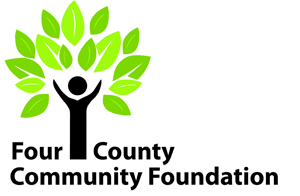 Howard & Marie Dahn Memorial Scholarship